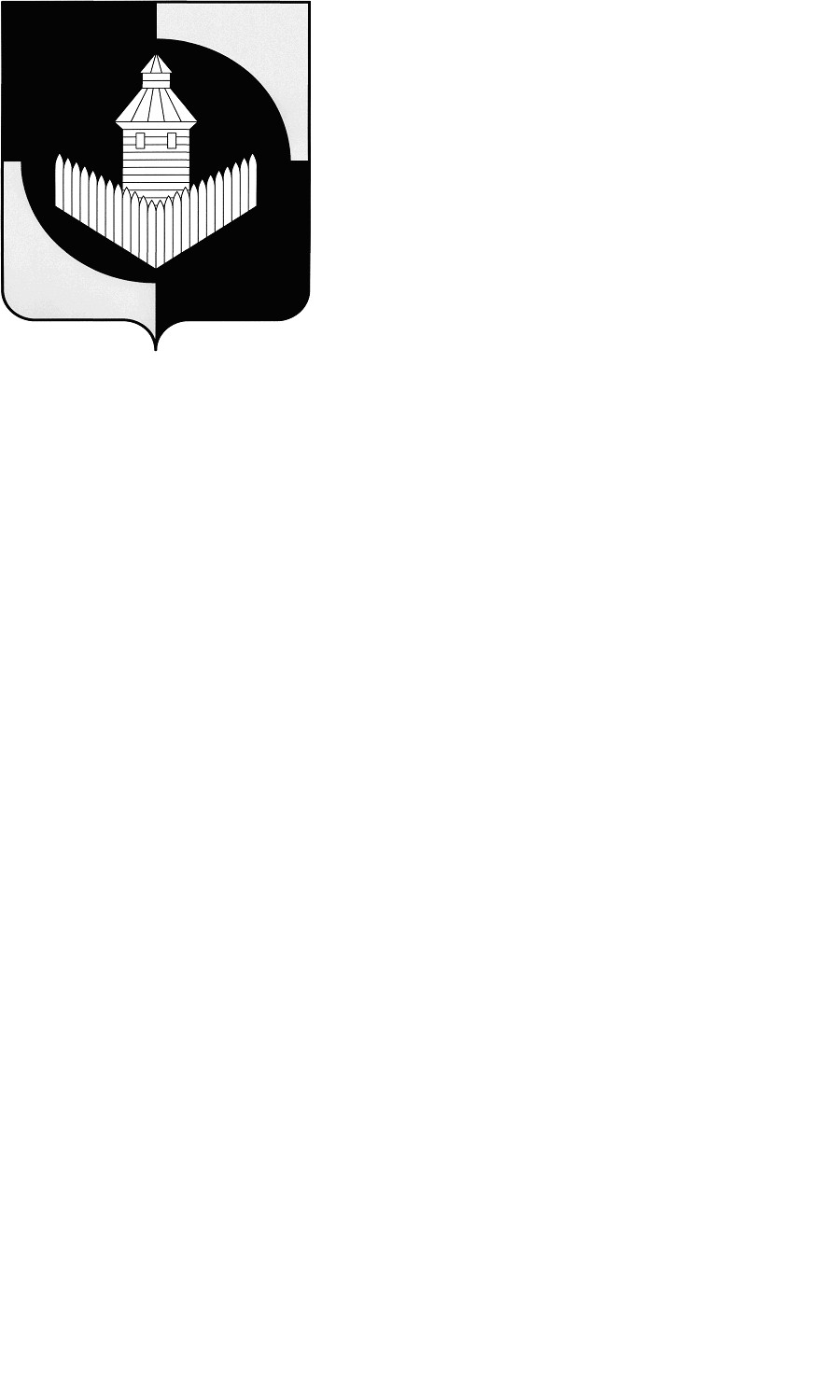 Российская ФедерацияГлава Администрации Муниципального Образования «Кидышевское сельское поселение» Уйского района Челябинской областиПОСТАНОВЛЕНИЕОт  22.09.2022 г с. Кидыш                                                                                                         № 34«О начале отопительного сезона»В связи с Распоряжением Главы Уйского муниципального района  ПОСТАНОВЛЯЮ:Начать отопительный сезон 2022– 2023 г.г. с 26.09.2022 г.Генеральному директору АО «Челябоблкоммунэнерго» согласовать график подачи тепловой энергии к объектам социальной сферы.Контроль исполнения данного постановления оставляю за собой.Настоящее постановление подлежит официальному опубликованию и размещению на сайте Администрации Кидышевского сельского поселения.Глава АдминистрацииМО «Кидышевское сельское поселение»                                    С.Н. Михайлов